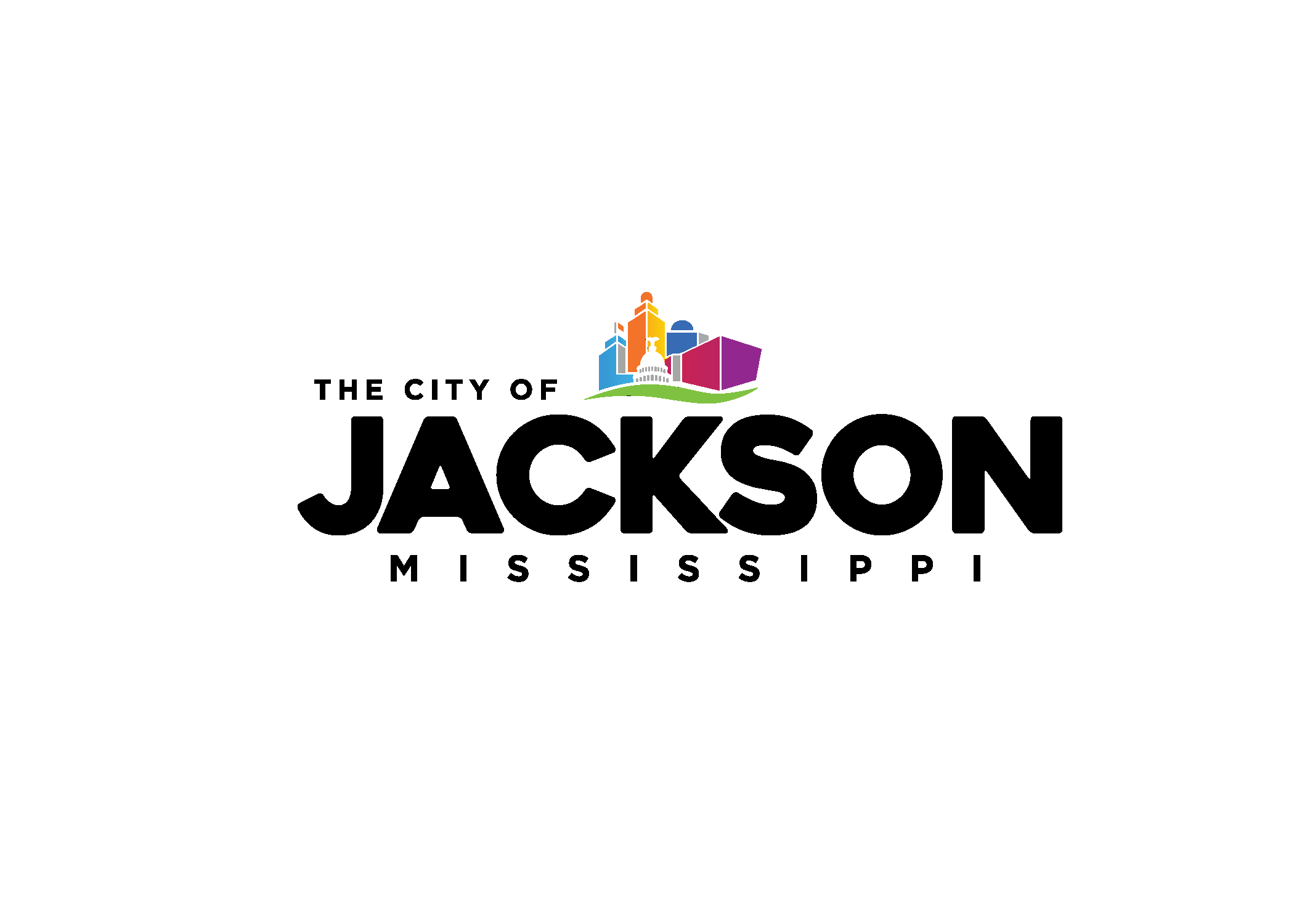 2023 Action Plan(CDBG, ESG, HOME & HOPWA)PROJECT RECOMMENDATIONS OR COMMENTS	USE BACK IF NEEDEDReturn to:Development Assistance Divisionohcd@jacksonms.gov(601) 960-2155; Fax (601)354-4555Due Date: Public Comment Form due July 27, 2023 by 5:00 p.m.SUBMITTED BYOTHER CONTACT PERSONName: Name:Address:Address: Phone:Phone: Email: Email: